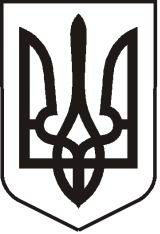 УКРАЇНАЛУГАНСЬКА   ОБЛАСТЬПОПАСНЯНСЬКАМІСЬКА  РАДАВИКОНАВЧИЙ КОМІТЕТРIШЕННЯ19 квітня 2016р.                              м. Попасна		                         №Про організацію робіт з підготовки до Великодня та РадониціВідповідно до Закону України «Про благоустрій населених пунктів», розпорядження Кабінету Міністрів України від 31.03.2010 № 777-р «Деякі питання проведення щорічної акції «За чисте довкілля» та дня благоустрою територій населених пунктів» (зі змінами, внесеними розпорядженням Кабінету Міністрів України від 29.09.2010 № 1914-р), ст. З0  Закону України «Про місцеве самоврядування в Україні», з метою забезпечення чистоти та порядку на території міста та підготовки до проведення 01.05.2016 Великодня, 08.05.2016Радониці (великоднє поминання спочилих), виконавчий комітет Попаснянської міської ради ВИРІШИВ:1. Керівникам  підприємств, організацій, установ організувати упорядкування  кладовищ  та  територій  біля  них,  пам’ятників і могил  загиблих  воїнів,  прибрати  бур’ян, вивезти сміття, завезти  необхідну  кількість  піску:- Пам’ятник  на  пл. Героїв  -  ПКП «СКП» (директор Кролівець Л.О.);        - Пам’ятник по вул. Красних партизан –  ПКП «СКП» (директор Кролівець Л.О.);-Пам’ятник в Каліново-Попасній–ВППДКП «Попаснянський районний водоканал»  (начальник Філіштінський  Д.Г.);- Пам′ятник  “Вуглекоп”   -  СП «Попаснянська дистанція колії» РФ «Донецька залізниця» ПАТ «Укрзалізниця» (начальник Калінін Д.В.); СП «ПопаснянськаКМС-134» РФ «Донецька залізниця» ПАТ «Укрзалізниця» (начальник Новгородський Д.М.), СП «ПопаснянськеБМЕУ» РФ «Донецька залізниця» ПАТ «Укрзалізниця».- Братська могила  в  с. КІМ – Краснолиманська дистанція електропостачання  РФ «Донецька залізниця» ПАТ «Укрзалізниця» (начальник Лотарцев С.А.);- Пам’ятник воїну по вул. Суворова - професійний ліцей залізничного транспорту (директор Дегтяренко В.М.);- Кладовище біля  ТДВ «ПопаснянськийВРЗ»  - ТДВ «ПопаснянськийВРЗ»   (в.о. генерального директораНетюхайло А.І.); ПКП «СКП» (директор Кролівець Л.О.);- Кладовище  по вул. Красноярська  -  СП «Попаснянськевагонне  депо» РФ «Донецька залізниця» ПАТ «Укрзалізниця»  (начальник Данда О.О.); ПКП «СКП» (директор Кролівець Л.О.);- Кладовище в  південній   частині  міста  -  СП « Попаснянськелокомотивне  депо» РФ «Донецька залізниця» ПАТ «Укрзалізниця» (начальник Мелюшев В.М.); ПКП «СКП» ( директор Кролівець Л.О.);- Кладовище  в   Калиново-Попасній –  СП «ПопаснянськаКМС– 134» РФ «Донецька залізниця» ПАТ «Укрзалізниця»  (начальник Новгородський Д.М.); ПКП «СКП» ( директор  Кролівець Л.О.);- Кладовище по вул. Парусовка  - СП «Попаснянська дистанція  колії» РФ «Донецька залізниця» ПАТ «Укрзалізниця»  (начальник Калінін Д.В.); ПКП «СКП» (директор Кролівець Л.О.);2.  Роботи  по  ремонту та оновленню  пам’ятників і могил загиблих  воїнів, а також проведення упорядкування кладовищ та територій біля них виконати до 01.05.2016.3. Попаснянському відділу поліції Головного управління Національної поліції в Луганській області  -  в  день  проведення  «Дня  пам’яті» забезпечити  громадський  порядок на кладовищах.4. Контроль  за  виконанням  даного рішення  покласти  на   заступника міського голови  Хащенка Д.В.,відділ  житлово-комунального господарства,  архітектури, містобудування та землеустрою, організаційний відділ.           Заступник міського голови                                                            М.М.ТабачинськийПідготувала:Бондарева, 2-10-89